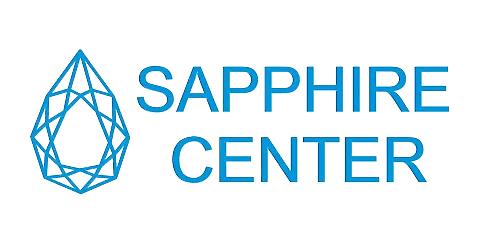 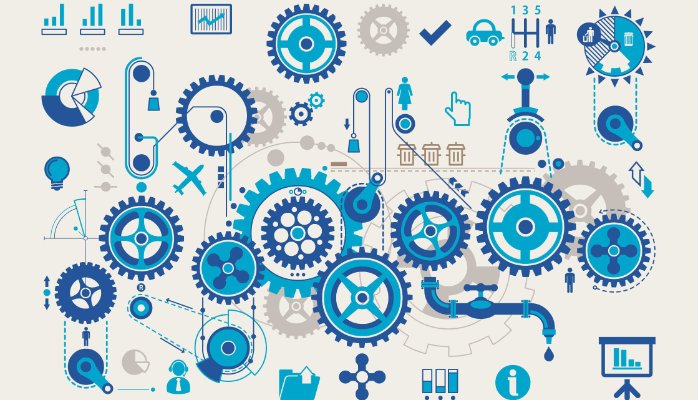 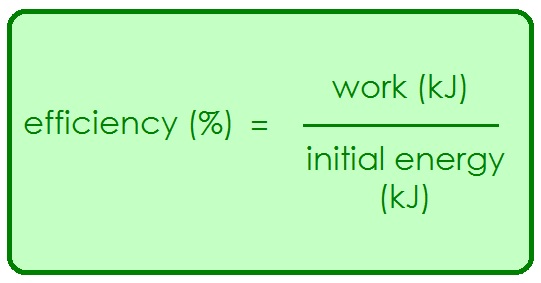 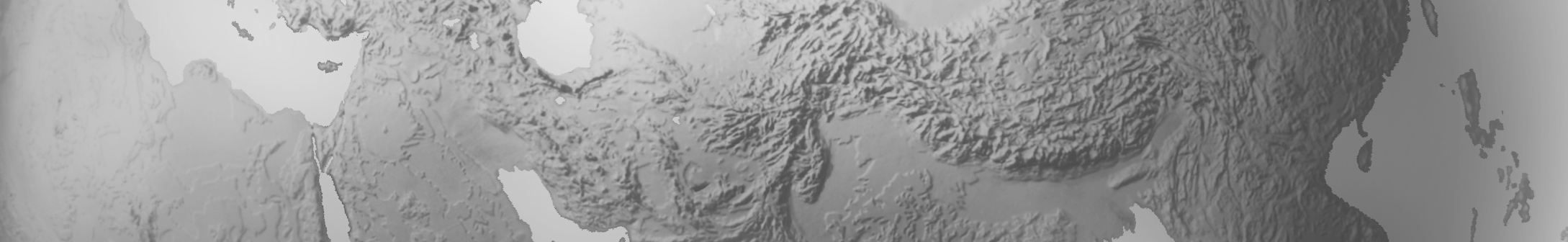 ВведениеЦель модульной программы: повысить эффективность работы сотрудников ЦАУК и Обществ Группы ПАО «НК «Роснефть» в сфере управления проектами через развитие профессиональных знаний, умений и навыков в следующих направлениях:интеграция проекта в стратегию компании; оценка эффективности и управление стратегией проекта; управление содержанием, качеством и сроками проекта, стоимостью, рисками и изменениями на проекте;формирование и управление командой проекта, лидерство в проекте.Расширение области знаний по направлениямУправление стратегией проекта: интеграция проекта в стратегию компании, оценка эффективности проекта; управление заинтересованными сторонами;Управление содержанием, качеством, сроками, стоимостью, рисками и изменениями на проекте;Формирование и управление командой проекта; управление коммуникациями на проекте.По завершению курса слушатели смогут Разработать реалистичный план проекта; идентифицировать стейкхолдеров проекта и управлять ожиданиями заинтересованных сторон;Разработать бизнес-план проекта; оптимизировать проектные затраты; построить прогноз доходов, расходов и прибыли по проекту, а также прогноз денежных потоков; определить критерии эффективности проекта и рассчитать по ним эффективность проекта;Управлять содержанием, сроками стоимостью проекта; контролировать исполнение бюджета проекта; балансировать проект по содержанию, срокам и стоимости;Идентифицировать группы рисков проекта; качественно и количественно оценивать риски; отбирать стратегии реагирования на риски;Управлять командой проекта, в том числе: групповой динамикой; конфликтами; формировать доверие и ответственность в команде; развивать стратегическое и лидерское мышление у себя и членов командыПрограмма рекомендованаРуководителям департаментов, управлений, отделов; руководителям секторов, групп, проектов; проектным менеджерам; главным инженерам проектов.Детали курсаМодуль 1. Управление стратегией проекта: интеграция проекта в стратегию компании, оценка эффективности проекта. Управление эффективностью проекта. Заинтересованные стороныОчно: 4 дня (36 часов), 
Заочно, межмодульная работа: 48 часовДень 1 Понятие Проекта для Компании. Роль проектов в достижении стратегических целей Компании. Основные мировые тенденции и факторы, влияющие на стратегии Компаний (современные данные ведущих школ мира, лучшие мировые и российские практики управления проектами).Дискуссия: наиболее значимые факторы для Компании.Критерии успешности Стратегии Компании и критерии принятия проектов: рост рыночной стоимости бизнеса, рентабельности инвестиций. Взаимосвязь критериев. Классификация проектов в Компании.Стратегическое позиционирование Компании. Выбор проектов в соответствии со стратегической позицией. Продвижение бизнеса к границе максимальной эффективности.Лучшие практики в сфере управления крупными проектами. Сессия вопросов и ответовДень 2 Проекты компании как инструмент реализации стратегии. Связь проектов со стратегией КомпанииОсобенности проекта, как объекта управления. Специфика управления инвестиционными проектамиСтандарты в области управления проектамиОсновные понятия управления проектамиОтличия проектного управления от процессногоЖизненный цикл проекта. Этапы управления крупными проектами (фазы)Тройное ограничение проекта и ключевой фактор успехаГруппы процессов по управлению проектами. Процессы.Кейс: определение последовательности выполнения процессов по управлению проектамиЗаинтересованные стороны и их идентификацияРолевая структура проекта. Роль менеджера проекта. Заказчик. Спонсор.Управление стратегией проекта на уровне СпонсораУправление заинтересованными сторонамиКлассификация и стратегии взаимодействия с заинтересованнымисторонамиКейс: идентификация и классификация заинтересованных сторон проекта.Сессия вопросов и ответовДень 3 Комплексный подход к планированию и управлению инвестициями. Этапы инвестиционной деятельности в КомпанииБизнес-план инвестиционного проекта. Структура бизнес-плана, основные разделыОсновные понятия и определения, необходимые для построения плана инвестиционного проекта: обоснование экономической целесообразности; продукты/услуги; комплекс маркетинга; проектно-сметная документация; доходы, расходы, себестоимость, оборотный капитал, капитальные вложения»Виды прибылей в инвестиционном проекте валовая операционная, EBITDA, NOPAT. Правила и порядок расчета. Область применения в инвестиционном проектировании.Кейс (постановка задачи с переходом ее решения в межмодульный период): составить бизнес-план инвестиционного проекта Компании. Отразить основные операции в соответствии с бизнес-планом. Построить прогноз доходов, расходов и прибыли по проекту. Построить прогноз денежных потоков по проекту прямым и косвенным методом.Различия между прибылью и денежными потоками. Амортизация и ее влияние на денежный поток.Понятие оборотного капитала и его влияние на показатели денежных потоков по проекту и объем привлекаемых заемных средств. Показатель длительности денежного цикла.Обсуждение в мини-группах и презентации на тему плюсов и минусов оборотного капитала.Кейс: Расчет потребности в привлеченном финансировании проекта при разных значениях длительности денежного цикла.Релевантность затрат и доходов при оценке инвестиционных проектов.Кейс (постановка задачи с переходом ее решения в межмодульный период): рассчитать релевантные расходы и доходы по проекту.Сессия вопросов и ответовДень 4 Временная стоимость денег. Основные формулы дисконтирования и компаундирования (PV, FV, P MT). Практические задания.Виды источников финансирования проектов: собственный и заемный капитал. Влияние источника финансирования на показатели проекта.Расчет ставки дисконтирования инвестиционного проекта. Понятие средневзвешенной стоимости капитала Компании. Расчет ставок дисконтирования в национальной валюте. Расчет ставок дисконтирования при изменении шага инвестиционного проектирования с года до квартала или месяца. Практические задания. Выбор горизонта инвестиционного планирования, Понятие терминальной (остаточной) стоимости и методы ее расчета.Критерии эффективности инвестиционных проектов: NPV, IRR, PI, DPP. Отбор проектов в условиях финансовых ограничений. Формирование инвестиционного портфеля.Кейс (постановка задачи с переходом ее решения в межмодульный период): выполнить прогноз денежных потоков по инвестиционному проекту и рассчитать показатели его эффективности.Сессия вопросов и ответовМежмодульная работа в мини-группахразработка Устава проекта; идентификация и классификация заинтересованных сторон для реального проекта;разработка бизнес-плана проекта;прогноз денежных потоков по проекту, расчет показателей эффективности.Модуль 2. Управление содержанием, качеством, сроками, стоимостью, рисками и изменениями на проектеОчно: 5 дней (40 часов), 
Заочно, межмодульная работа: 48 часовДень 5 Результаты межмодульной работы (контроль)Презентация результатов межмодульной работы по идентификации и классификации заинтересованных сторон проекта каждой мини-группы и обратная связь от преподавателя. Понятие интеграции проекта. Роль менеджера проекта в управлении интеграцией;Презентация бизнес-планов проектов: цели, задачи, эффективностьУправление содержаниемЦели процесса управления содержанием.Процесс управления содержанием: Разработка концепции содержания крупного проекта, Определение содержания пакета для принятия решения по этапам; создание иерархической структуры работ.Кейс: Разработка иерархической структуры работСессия вопросов и ответовДень 6 Управление качеством проектаРазработка Плана управления качеством. Стоимость соответствия и несоответствия качеству. Инструменты качестваКонтроль качества: Отчеты по проведению внутренних функциональных экспертиз, Отчеты по контролю качества, Отчеты по результатам независимой экспертизыСессия вопросов и ответовДень 7 Управление сроками проектаКалендарно-сетевое планирование (разработка планов-графиков)Управление по вехам проектаОпределение последовательности операций. Оценка ресурсов для выполнения операций.Оценка продолжительности операций. Метод PERT.Составление расписания проекта. Расчет критического пути. Оценка временных резервов. Метод критической цепи. Буферы в расписании. Управление неопределенностью в сроках с помощью буферов.Способы сокращения продолжительности проектовКейс: Разработка плана-графика работ и ПНР; расчет критического путиСессия вопросов и ответовДень 8Управление стоимостью проектаРазработка бюджета проектаКонтроль исполнения бюджета. Метод освоенного объема. Прогнозы бюджета до завершения проектаПрактический кейс: Оценка выполнения проекта методом освоенного объемаОтчетность по исполнению проектаБалансирование проекта по содержанию, срокам, стоимостиСессия вопросов и ответовДень 9 Управление рискамиПонятие риска проектаВладельцы рисковИдентификация рисков. Реестр рисковКачественная оценка рисковМетоды количественной оценки рисков инвестиционных проектовМетод сценариевФакторный анализ и построение диаграммы «Торнадо»Факторный анализ и оценка чувствительности проекта к различным параметрам. Расчет предельных значений основных факторов риска проектаМетод Дерева решенийМетод Монте-КарлоМногокритериальный выбор инвестиционных проектов с учетом эффективности, рисков и прочих факторов, включая экологические и социальныеСтратегии реагирования на риски. Оценка стоимости реагирования на риски. Резервирование на риски. Управленческий резерв и резерв на возможные потери.Отчетность по рискамКейс: Идентификация, качественный анализ рисков и выбор мер реагирования.Контрольный тестМежмодульная работа в мини-группахразработка иерархической структуры работ, разработка плана-графика проекта;расчет критического пути;идентификация рисков; формирование реестра рисков реального проекта;выбор мер реагирования на риски.Модуль 3. Часть I. Формирование и управление командой проектаОчно: 3 дня (24 часа)День 10 Результаты межмодульной работы (контроль)Презентация результатов межмодульной работы по разработке иерархической структуры работ и плана-графика, расчета критического пути;Презентация результатов межмодульной работы по идентификации рисков и выбору мер реагирования на нихПроектное лидерство и коммуникации. Командный бизнес-квест «Коммуникации при строительстве крупного объекта»Исследование успехов и ошибок в ходе реализации бизнес-квеста.Исследование своих сильных сторон как лидеров и зон для развития.Разница между командой и группой. Почему группа не становится командой?Этапы формирования команды. Особенности каждого этапаЧто такое групповая динамика. Распределение ролей и ответственности участников проекта.Способы управления групповой динамикой.Роль лидера в управлении проектами. Личные установки и ожидания от участников команды.Сессия вопросов и ответовДень 11 Управление конфликтами в командеЧто такое конфликт, его виды, преимущества и трудностиПочему страшно идти на конфликт?Стратегии поведения в конфликте. Самодиагностика конфликтного поведенияУправление эмоциями в конфликтеДоверие и ответственность как основа командыКак сформировать доверие в командеЧто такое ответственность и как ею управлятьИнструменты формирования и развития доверия в командеМетодология DISC для понимания стилей поведения членов команды.Самомотивация лидера и мотивация командыМотивация и стимуляция – принципиально разные вещи Трудности мотивации командыВнутренние установки и ограничения, мешающие мотивировать себя и другихСессия вопросов и ответовДень 12 Управление коммуникациями на проекте. Выявление потребности в информации. Планирование коммуникаций и управление ими:Коммуникация с заинтересованными сторонами проектаУправление ожиданиями заинтересованных сторон проектаОсобенности взаимодействия со стейкхолдерамиСтратегическое и лидерское мышление в управлении проектамиСессия вопросов и ответовМодуль 3. Часть II. Итоговая защита аттестационной работыОчно: 2 дня (16 часов)День 13 Мастер-класс «Навыки эффективной презентации проектов перед Заказчиком».Индивидуальное консультирование слушателей по оформлению материалов итоговой презентации. Индивидуальное консультирование слушателей руководителями аттестационных работДень 14 Защита финальной аттестационной работы в каждой мини-группе перед комиссией, состоящей из представителей провайдеров обучения и представителей Заказчика.Длительность3 очных модуля, 14 дней (116 академических часов);2 заочных модуля (межмодульная работа, 96 академических часов)ЯзыкРусскийМесто проведенияг. Москва; Учебный центр «Сапфир», г. Санкт-ПетербургУровеньСреднийОсновные ожидания от участниковПовысить уровень компетенций в области управления проектами, в частности: приобрести опыт самостоятельного применения методик и технологий управления проектом; оценки рисков применения тех или иных инструментов в ходе управления проектами, а также быть способным осуществлять технический контроль за применением инструментов, методик и технологий управления проектом и передавать знания по предмету через консультации и наставничество.КонтрольПромежуточное тестированиеЗащита финальной межмодульной квалификационной работы